ICAR - CENTRAL INLAND FISHERIES RESEARCH INSTITUTE 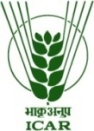 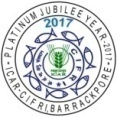 Barrackpore, Kolkata-700 120, West Bengal 2592-1190/1191 Fax: 033-2592-0388, E-mail: director.cifri@icar.gov.inInterview for the post of _________________on ________________ at ICAR-CIFRI, ___________under the project_________________________________________________________________1. Name of the candidate (in Block letters) 		:2. Name of the Guardian					:3. Date of Birth & Age					:4. Whether the candidate is SC/ST/OBC/GEN	:5. Mother Tongue & Languages Known		:6. Marital Status(Single/Married)			:7. Address						:Mobile Number :					E – mail ID :8. Educational Qualifications :9.  Whether NET Qualified:10. Specialization :11. Experience :12. Personal hobbies/ extracurricular activities :13. Any other remarksPlace :_________________	                                 Date : _________________					Signature of the CandidatePHOTOGRAPHQualificationYearMarks AwardedMaximum MarksPercentage10th Exam12th ExamB. Sc./  B. F. Sc./ B. Tech.M. Sc./ M. F. Sc./ M. Tech.Others